3 сентябряВсероссийская акция «Голубь мира»посвящена Дню солидарности в борьбе с терроризмомДата проведения: 3 сентября Участники: учащиеся общеобразовательных школ (8-12 лет)Координаторы: детские общественные объединения, входящие в состав Российского движения детей и молодежи.Ежегодно 3 сентября в России отмечается День солидарности в борьбе 
с терроризмом. Этот день приурочен к трагическим событиям, произошедшим 
1-3 сентября 2004 года в городе Беслане, когда в результате беспрецедентного 
по своей жестокости террористического акта погибли более 300 человек.Памятная дата стала символом солидарности государства и общества 
в борьбе с терроризмом. В этот день мы вспоминаем жертв всех террористических актов, случившихся в нашей стране, и отдаем дань уважения сотрудникам силовых структур, погибшим при предотвращении терактов 
и спасении заложников.Сегодня мы снова являемся свидетелями чудовищных террористических актов, направленных против мирного населения Донбасса, среди которых немало детей. Именно дети становятся жертвами беспрецедентной информационной войны, развязанной против России.В память о всех невинных жертвах предлагается провести акцию «Голубь мира»Голубь — один из древнейших символов, который присутствует в жизни человека. Он символизирует дух жизни и света, душу, невинность, нежность 
и покой.Дети изготавливают своими руками голубя в технике оригами из бумаги цветов, образующих  российский флаг: белого, синего и красного. Затем украшают окна в своих  классах изготовленными поделками.Приложение: Инструкция по изготовлению голубя в технике «оригами»Видео по ссылке https://yandex.ru/video/preview/?text=как%20сделать%20голубя%20оригами%20из%20бумаги&path=yandex_search&parent-reqid=1661348326401285-16849123498473994579-sas2-0431-sas-l7-balancer-8080-BAL-8159&from_type=vast&filmId=11517892581332991959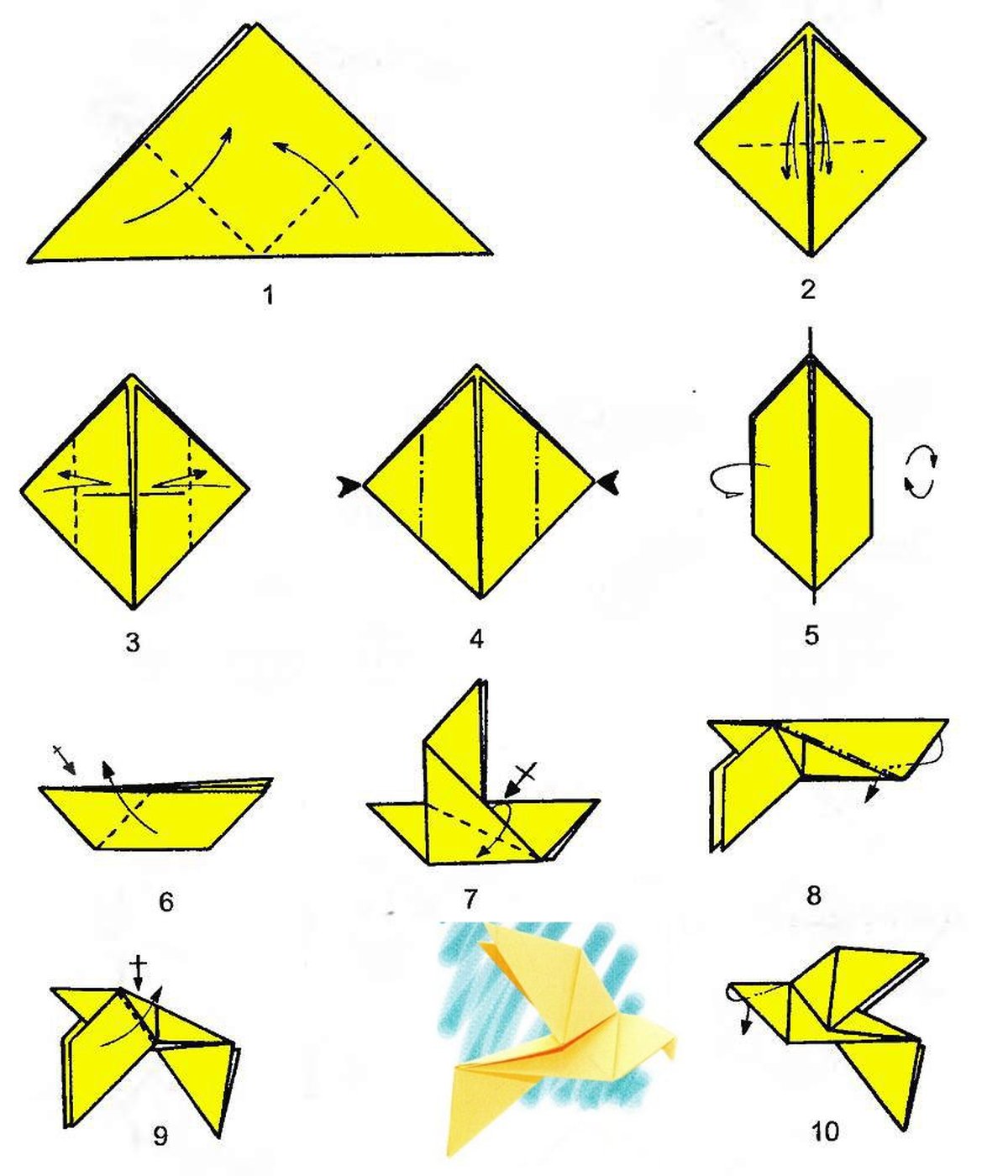 